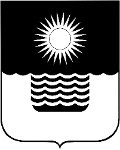 Р Е Ш Е Н И Е ДУМЫ МУНИЦИПАЛЬНОГО ОБРАЗОВАНИЯГОРОД-КУРОРТ ГЕЛЕНДЖИКот  25 декабря 2020 года 	                    		                        		№ 334г. ГеленджикО внесении изменений в решение Думы муниципальногообразования город-курорт Геленджик от 25 февраля      2014 года №71 «Об утверждении Положения о размещении сведений о доходах, расходах, об имуществе и обязательствах имущественного характера лица, замещающего муниципальную должность Думы муниципального образования город-курорт Геленджик, и членов его семьи на официальном сайте администрации муниципального образования город-курорт Геленджик и представлении этих сведений средствам массовой информации для опубликования» (в редакции решения Думы муниципального образования город-курорт Геленджик от 29 марта 2016 года № 396)В целях приведения правовых актов органов местного самоуправления муниципального образования город-курорт Геленджик в соответствие                 с законодательством Российской Федерации, руководствуясь Федеральным законом от 25 декабря 2008 года №273-ФЗ «О противодействии коррупции»     (в редакции Федерального закона от 24 апреля 2020 года №143-ФЗ), Федеральным законом от 6 октября 2003 года №131-ФЗ «Об общих принципах организации местного самоуправления в Российской Федерации» (в редакции Федерального закона от 9 ноября 2020 года №370-ФЗ), Порядком размещения сведений о доходах, расходах, об имуществе и обязательствах имущественного характера отдельных категорий лиц и членов их семей на официальных сайтах федеральных государственных органов, органов государственной власти субъектов Российской Федерации и организаций и предоставления этих сведений общероссийским средствам массовой информации для опубликования, утвержденным Указом Президента Российской Федерации от   8 июля 2013 года №613 «Вопросы противодействия коррупции» (в редакции Указа Президента Российской Федерации от 15 июля 2015 года №364),  статьями 66, 67, 70, 76 Устава муниципального образования город-курорт Геленджик, учитывая Закон Краснодарского края от 9 ноября 2020 года   №4353-КЗ «О внесении изменений в статью 2 Закона Краснодарского края     «О порядке осуществления проверки достоверности и полноты сведений о доходах, расходах, об имуществе и обязательствах имущественного характера, представляемых гражданами, претендующими на замещение муниципальных должностей, и лицами, замещающими муниципальные должности» и в статью 4 Закона Краснодарского края  «О порядке представления гражданами, претендующими на замещение муниципальных должностей, и лицами, замещающими муниципальные должности, сведений о своих доходах, расходах, об имуществе и обязательствах имущественного характера, а также о доходах, расходах, об имуществе и обязательствах имущественного характера своих супруг (супругов) и несовершеннолетних детей», Дума муниципального образования город-курорт Геленджик  р е ш и л а:	1. Внести в решение Думы муниципального образования город-курорт Геленджик от 25 февраля 2014 года №71 «Об утверждении Положения               о размещении сведений о доходах, расходах, об имуществе и обязательствах имущественного характера лица, замещающего муниципальную должность Думы муниципального образования город-курорт Геленджик, и членов его семьи на официальном сайте администрации муниципального образования город-курорт Геленджик и представлении этих сведений средствам массовой информации для опубликования» (в редакции решения Думы муниципального образования город-курорт Геленджик от 29 марта 2016 года № 396) следующие изменения:	1) в пункте 3 решения слова «Димитриев» заменить словами «Ходырева»;	2) пункт 2 приложения к решению дополнить подпунктом 5 следующего содержания:	«5) сведения о своих расходах, а также о расходах своих супруги (супруга) и несовершеннолетних детей по каждой сделке по приобретению цифровых финансовых активов, цифровой валюты, совершенной им, его супругой (супругом) и (или) несовершеннолетними детьми в течение календарного года, предшествующего году предоставления сведений, если общая сумма сделок превышает общий доход лица, замещающего муниципальную должность, и его супруги (супруга) за три последних года, предшествующих отчетному периоду, и об источниках получения средств, за счет которых совершены эти сделки».          2. Опубликовать настоящее решение в печатном средстве массовой информации «Официальный вестник органов местного самоуправления муниципального образования город-курорт Геленджик» и разместить на официальном сайте администрации муниципального образования город-курорт Геленджик в информационно-телекоммуникационной сети «Интернет». 3. Решение вступает в силу со дня его официального опубликования, но не ранее 1 января 2021 года.Глава муниципального образования город-курорт Геленджик					                А.А. БогодистовПредседатель Думы муниципального образования город-курорт Геленджик                                          М.Д. Димитриев